Publicado en Madrid el 28/02/2019 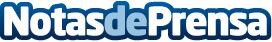 La cocina en el siglo XXI: espacio multifuncional, eco-friendly, unisex y conectado a RRSS La cocina revoluciona al resto de las estancias comunes -40% de los usuarios la convierten en lugar de reunión con invitados o para trabajar- y se convierte en un espacio para proteger el medio ambiente -78% separa la basura, reutiliza más que antes y ahorra agua y energía- y cuidar de la salud -50% ha cambiado su dieta-. Además deja de ser básicamente femenina –30% de los hombres cocina habitualmente en casa- y está dominada por las redes sociales en las que se realizan consultas varias -84%-Datos de contacto:Antonia Diez-Aja679633743Nota de prensa publicada en: https://www.notasdeprensa.es/la-cocina-en-el-siglo-xxi-espacio Categorias: Nacional Interiorismo Gastronomía Sociedad http://www.notasdeprensa.es